ЗАКЛЮЧЕНИЕо результатах проведения общественных обсуждений по предоставлению разрешения на условно разрешенный вид использования земельного участка в н.п. Волотп. Волот                                                                                              17.12.2021г.Наименование проекта, рассмотренного на общественных обсуждениях:постановление Администрации Волотовского муниципального округа «О предоставлении разрешения на условно разрешенный вид использования земельного участка или объекта капитального строительства».Реквизиты протокола общественных обсуждений, на основании которого подготовлено заключение о результатах общественных обсуждений:протокол заседания комиссии по вопросам градостроительной деятельности Волотовского муниципального округа по проведению общественных обсуждений по предоставлению разрешения на условно разрешенный вид использования земельного участка или объекта капитального строительства от 17.12.2021г. № 26.Содержание внесенных предложений и замечаний участников общественных обсуждений с разделением:Предложения и замечания граждан, являющихся участниками общественных обсуждений и постоянно проживающих на территории, в пределах которой проводятся общественные обсуждения:по проекту «О предоставлении разрешения на условно разрешенный вид использования земельного участка или объекта капитального строительства» - не поступали.3.2.Предложения и замечания иных участников общественных обсуждений:«О предоставлении разрешения на условно разрешенный вид использования земельного участка или объекта капитального строительства» – не поступали.4.Выводы по результатам общественных обсуждений:1)Общественные обсуждения считать состоявшимися.2) Направить проект постановления Администрации Волотовского муниципального округа «О предоставлении разрешения на условно разрешенный вид использования земельного участка или объекта капитального строительства» Главе муниципального округа для принятия решения об утверждении.Председатель Комиссии            С.В. ФедоровЗАКЛЮЧЕНИЕо результатах проведения общественных обсуждений по предоставлению разрешения на условно разрешенный вид использования земельного участка в н.п. Язвиноп. Волот                                                                                              17.12.2021г.Наименование проекта, рассмотренного на общественных обсуждениях:постановление Администрации Волотовского муниципального округа «О предоставлении разрешения на условно разрешенный вид использования земельного участка или объекта капитального строительства».Реквизиты протокола общественных обсуждений, на основании которого подготовлено заключение о результатах общественных обсуждений:протокол заседания комиссии по вопросам градостроительной деятельности Волотовского муниципального округа по проведению общественных обсуждений по предоставлению разрешения на условно разрешенный вид использования земельного участка или объекта капитального строительства от 17.12.2021г. № 25.Содержание внесенных предложений и замечаний участников общественных обсуждений с разделением:Предложения и замечания граждан, являющихся участниками общественных обсуждений и постоянно проживающих на территории, в пределах которой проводятся общественные обсуждения:по проекту «О предоставлении разрешения на условно разрешенный вид использования земельного участка или объекта капитального строительства» - не поступали.3.2.Предложения и замечания иных участников общественных обсуждений:«О предоставлении разрешения на условно разрешенный вид использования земельного участка или объекта капитального строительства» – не поступали.4.Выводы по результатам общественных обсуждений:1)Общественные обсуждения считать состоявшимися.2) Направить проект постановления Администрации Волотовского муниципального округа «О предоставлении разрешения на условно разрешенный вид использования земельного участка или объекта капитального строительства» Главе муниципального округа для принятия решения об утверждении.Председатель Комиссии           С.В. ФедоровАДМИНИСТРАЦИЯ ВОЛОТОВСКОГО МУНИЦИПАЛЬНОГО ОКРУГАП О С Т А Н О В Л Е Н И Еот 15.12.2021 № 929В соответствии со ст. 100 Федерального закона от 05.04.2013 № 44-ФЗ «О контрактной системе в сфере закупок товаров, работ, услуг для обеспечения государственных и муниципальных нужд», Порядком осуществления ведомственного контроля в сфере закупок товаров, работ, услуг для обеспечения муниципальных нужд, утвержденного постановлением Администрации Волотовского муниципального округа от 02.02.2021 № 42, Уставом Волотовского муниципального округа,ПОСТАНОВЛЯЮ:1. Утвердить План проверок ведомственного контроля в сфере закупок товаров, работ, услуг для обеспечения нужд Волотовского муниципального округа на 2022 год.2. Опубликовать настоящее постановление в муниципальной газете «Волотовские ведомости» и разместить на официальном сайте в информационно-телекоммуникационной сети «Интернет».Первый Заместитель Главы Администрации            С.В. ФедоровУтвержденпостановлением АдминистрацииВолотовского муниципального округаот 15.12.2021 № 929ПланАдминистрации Волотовского муниципального округа проведения проверок соблюдения заказчиками законодательства Российской Федерации о контрактной системе в сфере закупок товаров, работ, услуг для обеспечения муниципальных нужд на 2022 годАДМИНИСТРАЦИЯ ВОЛОТОВСКОГО МУНИЦИПАЛЬНОГО ОКРУГАП О С Т А Н О В Л Е Н И Еот 15.12.2021 № 930В соответствии со ст. 6.1 Федерального закона от 18.07.2011 № 223-ФЗ «О закупках товаров, работ, услуг отдельными видами юридических лиц», Порядком осуществления ведомственного контроля за соблюдением требований Федерального закона от 18.07.2011 № 223-ФЗ «О закупках товаров, работ, услуг отдельными видами юридических лиц» и иных принятых в соответствии с ним нормативных правовых актов Российской Федерации, утвержденным постановлением Администрации Волотовского муниципального округа от 02.02.2021 № 40, Уставом Волотовского муниципального округа,ПОСТАНОВЛЯЮ:1. Утвердить План проверок ведомственного контроля в сфере закупок товаров, работ, услуг отдельными видами юридических лиц Волотовского муниципального округа на 2022 год 2. Опубликовать настоящее постановление в муниципальной газете «Волотовские ведомости» и разместить на официальном сайте в информационно-телекоммуникационной сети «Интернет».Первый Заместитель Главы Администрации               С.В. ФедоровУтвержденпостановлением АдминистрацииВолотовского муниципального округа от 15.12.2021 № 930План Администрации Волотовского муниципального округа проведения проверок соблюдения заказчиками законодательства Российской Федерации о закупках товаров, работ, услуг отдельными видами юридических лиц на 2022 годАДМИНИСТРАЦИЯ ВОЛОТОВСКОГО МУНИЦИПАЛЬНОГО ОКРУГАП О С Т А Н О В Л Е Н И Еот 15.12.2021 № 931В соответствии с Федеральным законом от 06.10.2003 №131-ФЗ «Об общих принципах организации местного самоуправления в Российской Федерации», Уставом Волотовского муниципального округа, Положением о порядке управления, и распоряжения муниципальным имуществом Волотовского муниципального округа, утвержденным решением Думы Волотовского муниципального округа от 26.03.2021 № 95, порядком проведения мероприятий по контролю за использованием по назначению и сохранностью муниципального имущества Волотовского муниципального округа, утвержденным постановлением Администрации муниципального округа от 22.04.2021 № 309,ПОСТАНОВЛЯЮ:1. Утвердить план-график проведения проверок использования по назначению и сохранности муниципального имущества Волотовского муниципального округа на 2022 год.2. Опубликовать настоящее постановление в муниципальной газете «Волотовские ведомости» и разместить на официальном сайте в информационно-телекоммуникационной сети «Интернет».Первый Заместитель Главы Администрации               С.В. ФедоровУтвержденпостановлением АдминистрацииВолотовского муниципального округа от 15.12.2021 № 931План-графикпроведения проверок муниципального имущества на 2022 годАДМИНИСТРАЦИЯ ВОЛОТОВСКОГО МУНИЦИПАЛЬНОГО ОКРУГАП О С Т А Н О В Л Е Н И Еот 15.12.2021 № 932В соответствии с Федеральным законом Российской Федерации от 21.12.1994 № 68-ФЗ «О защите населения и территорий от чрезвычайных ситуаций природного и техногенного характера», Областным законом Новгородской области от 08.02.1996 № 36-ОЗ «О защите населения и территорий от чрезвычайных ситуаций природного и техногенного характера», постановлением Администрации Новгородской области от 19.08.2005 № 303 «О порядке создания, хранения, использования и восполнения чрезвычайного материального резерва области», Уставом Волотовского муниципального округа,ПОСТАНОВЛЯЮ:Внести в постановление Администрации Волотовского муниципального округа от 19.07.2021 № 531 «О порядке создания, хранения, использования и восполнения резерва материальных ресурсов Волотовского муниципального округа для ликвидации чрезвычайных ситуаций природного и техногенного характера» в номенклатуре и объеме резерва материальных ресурсов для ликвидации чрезвычайных ситуаций природного и техногенного характера следующие изменения:Строки 45, 46, 47, изложить в следующей редакции:2. Опубликовать настоящее постановление в муниципальной газете «Волотовские ведомости» и разместить на официальном сайте в информационно-телекоммуникационной сети «Интернет».Глава муниципального округа                 А.И. ЛыжовАДМИНИСТРАЦИЯ ВОЛОТОВСКОГО МУНИЦИПАЛЬНОГО ОКРУГАП О С Т А Н О В Л Е Н И Еот 17.12.2021 № 934В соответствии со статьями 5.1 и 39 Градостроительного кодекса Российской Федерации, Федеральным законом от 06.10.2003 № 131-ФЗ «Об общих принципах организации местного самоуправления в Российской Федерации», Уставом Волотовского муниципального округа, решением Думы Волотовского муниципального округа от 23.09.2020 № 4 «О правопреемстве органов местного самоуправления Волотовского муниципального округа Новгородской области», Положением о проведении общественных обсуждений или публичных слушаний по вопросам градостроительной деятельности на территории Волотовского муниципального района, утвержденным решением Думы Волотовского муниципального района от 22.03.2018 № 214, на основании протокола заседания Комиссии по проведению общественных обсуждений от 17.12.2021 № 25, заключения о результатах проведения общественных обсуждений от 17.12.2021года,ПОСТАНОВЛЯЮ:1. Предоставить разрешение на условно разрешенный вид использования земельного участка «Коммунальное обслуживание – код ВРИ 3.1» для земельного участка в кадастровом квартале 53:04:0030201, площадью 1886 кв.м., (категория – земли населенных пунктов), расположенного по адресу: Российская Федерация, Новгородская область, Волотовский муниципальный округ, д. Язвино, з/у 4а, в территориальной зоне «Зона застройки индивидуальными жилыми домами».2. Опубликовать настоящее постановление в муниципальной газете «Волотовские ведомости» и разместить в информационно-телекоммуникационной сети «Интернет».Глава муниципального округа 		А.И. ЛыжовАДМИНИСТРАЦИЯ ВОЛОТОВСКОГО МУНИЦИПАЛЬНОГО ОКРУГАП О С Т А Н О В Л Е Н И Еот 17.12.2021 № 935В соответствии со статьями 5.1 и 39 Градостроительного кодекса Российской Федерации, Федеральным законом от 06.10.2003 № 131-ФЗ «Об общих принципах организации местного самоуправления в Российской Федерации», Уставом Волотовского муниципального округа, решением Думы Волотовского муниципального округа от 23.09.2020 № 4 «О правопреемстве органов местного самоуправления Волотовского муниципального округа Новгородской области», Положением о проведении общественных обсуждений или публичных слушаний по вопросам градостроительной деятельности на территории Волотовского муниципального района, утвержденным решением Думы Волотовского муниципального района от 22.03.2018 № 214, на основании протокола заседания Комиссии по проведению общественных обсуждений от 17.12.2021 № 26, заключения о результатах проведения общественных обсуждений от 17.12.2021года,ПОСТАНОВЛЯЮ:1. Предоставить разрешение на условно разрешенный вид использования земельного участка «Коммунальное обслуживание – код ВРИ 3.1» для земельного участка в кадастровом квартале 53:04:0000000, площадью 400 кв. м., (категория – земли населенных пунктов), расположенного по адресу: Российская Федерация, Новгородская область, Волотовский муниципальный округ, д. Волот, ул. Победы, з/у 4б, в территориальной зоне «Зона застройки индивидуальными жилыми домами».2. Опубликовать настоящее постановление в муниципальной газете «Волотовские ведомости» и разместить в информационно-телекоммуникационной сети «Интернет».Глава муниципального округа 		А.И. ЛыжовАДМИНИСТРАЦИЯ ВОЛОТОВСКОГО МУНИЦИПАЛЬНОГО ОКРУГАР А С П О Р Я Ж Е Н И Еот 16.12.2021 № 350 -ргНа основании распоряжения Правительства Новгородской области от 12.10.2016 № 291-рз «Об областном марафоне «Рождественский подарок»», в целях сохранения и продолжения традиций милосердия и оказания помощи семьям, находящимся в трудной жизненной ситуации:1. Поддержать инициативу Фонда социальной поддержки населения Новгородской области «Сохрани жизнь» в проведении ежегодного областного марафона «Рождественский подарок» и провести на территории муниципального округа марафон «Рождественский подарок» (далее –марафон) в период с 15 декабря 2021 года по 14 января 2022 года. 2. Утвердить прилагаемое Положение об организационном комитете по подготовке и проведению на территории муниципального округа марафона «Рождественский подарок».3. Утвердить прилагаемый состав организационного комитета по подготовке и проведению марафона «Рождественский подарок» (далее - организационный комитет).4. Территориальным отделам Администрации муниципального округа организовать проведение марафона на подведомственных территориях.5. Рекомендовать руководителям предприятий и учреждений принять участие в проведении марафона.6. Контроль за выполнением распоряжения оставляю за собой7. Опубликовать настоящее распоряжение в муниципальной газете «Волотовские ведомости» и разместить на официальном сайте в информационно-телекоммуникационной сети «Интернет».Глава муниципального округа	         А.И. ЛыжовУтверждено распоряжением АдминистрацииВолотовского муниципального округа от 16.12.2021 № 350-ргПОЛОЖЕНИЕоб организационном комитете по подготовке и проведению на территории муниципального округа марафона «Рождественский подарок»1. Общие положения1.1. Организационный комитет по подготовке и проведению марафона «Рождественский подарок» (далее - организационный комитет) является коллегиальным органом, образованным для оказания содействия Фонду социальной поддержки населения Новгородской области «Сохрани жизнь» в подготовке и проведении областного марафона «Рождественский подарок» в целях оказания помощи неполным и беременным женщинам, находящимся в трудной жизненной ситуации, в том числе малоимущим семьям, многодетным семьям, неполным семьям, проживающим на территории Волотовского муниципального округа.1.2. Организационный комитет в своей деятельности руководствуется Конституцией Российской Федерации, законами и иными нормативными правовыми актами Российской Федерации, Новгородской области и Администрации Волотовского муниципального округа, а также настоящим Положением.2. Порядок работы организационного комитета2.1. Организационный комитет осуществляет свою деятельность путем проведения заседаний и принятия решений в целях оказания содействия Фонду социальной поддержки населения Новгородской области «Сохрани жизнь» в подготовке и проведении на территории округа марафона «Рождественский подарок», которые оформляются протоколом. 2.2. Решения организационного комитета носят рекомендательный характер.2.3. Заседания организационного комитета проводятся по мере необходимости.2.4. На заседании организационного комитета выносятся вопросы, возникающие в ходе подготовки и проведения мероприятий марафона «Рождественский подарок».2.5. Заседания проводит председатель организационного комитета, в случае его отсутствия - заместитель председателя организационного комитета.2.6. Организационный комитет правомочен принимать решения, если в заседании участвует не менее половины членов организационного комитета. Решения принимаются большинством голосов присутствующих на заседании членов организационного комитета путем открытого голосования. В случае равенства голосов решающим является голос председательствующего на заседании организационного комитета.2.7. Протокол заседания организационного комитета ведет секретарь организационного комитета, в случае его отсутствия – один из членов организационного комитета по поручению председательствующего. Протокол подписывается председательствующим на заседании организационного комитета в течение 5 рабочих дней со дня проведения заседания организационного комитета.2.8. В протоколе заседания организационного комитета указываются дата, время и место проведения заседания организационного комитета, утвержденная повестка дня заседания организационного комитета, сведения об участвовавших в заседании членах организационного комитета и иных приглашенных лицах, принятые решения по вопросам повестки дня заседания организационного комитета.3. Права организационного комитетаОрганизационный комитет вправе:3.1. На своих заседаниях вырабатывать предложения по вопросам подготовки и проведения марафона «Рождественский подарок».3.2. Заслушивать на своих заседаниях руководителей или представителей организаций, участвующих в подготовке и проведении марафона «Рождественский подарок».Утвержден распоряжением АдминистрацииВолотовского муниципального округа от 16.12.2021 № 350-ргСОСТАВорганизационного комитета по подготовке и проведению марафона «Рождественский подарок»«Волотовские ведомости». Муниципальная газета № 42 от 17.12.2021Учредитель: Дума Волотовского муниципального округаУтверждена решением Думы Волотовского муниципального округа 12.11.2020 № 32Главный редактор: Глава муниципального округа А.И.ЛыжовОтпечатано в Администрации Волотовского муниципального округа (Новгородская обл., Волотовский район,п.Волот, ул.Комсомольская, д.38, тел. 881662-61-086, e-mail: adm.volot@mail.ru; веб-сайт: волотовский.рф)Формат А4. Объем 2 п.л. Тираж 25 экз. Распространяется бесплатно.Все выпуски газеты можно найти на официальном сайте Администрации Волотовского муниципального округа. 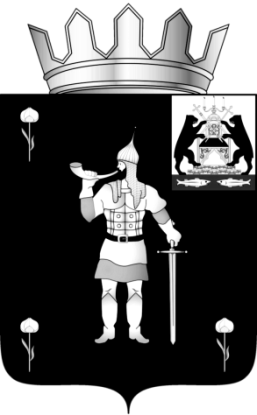 № 42 от 17.12.2021№ 42 от 17.12.2021муниципальная газетамуниципальная газетаОб утверждении Плана проверок ведомственного контроля в сфере закупок товаров, работ, услуг для обеспечения нужд Волотовского муниципального округа на 2022 год№Наименование заказчикаИНН заказчикаАдрес местонахождения заказчикаПредмет проверкиФорма проведения проверки (выездная, документарная)Сроки поведения проверки1.Муниципальное бюджетное учреждение «Физкультурно-спортивный комплекс имени Якова Иванова»5303003360175100, Новгородская область, Волотовский р-н, п Волот, ул. Имени Васькина, д.16аСоблюдение требований законодательства Российской Федерации о контрактной системе в сфере закупок товаров, работ, услугВыезднаяиюль – сентябрь 2022 годаОб утверждении Плана проверок ведомственного контроля в сфере закупок товаров, работ, услуг отдельными видами юридических лиц Волотовского муниципального округа на 2022 год№Наименование заказчикаИНН заказчикаАдрес местонахождения заказчикаПредмет проверкиФорма проведения проверки (выездная, документарная)Сроки поведения проверки1.Муниципальное автономное учреждение «Сервисный центр»5303002870175100, Новгородская область, Волотовский р-н, п. Волот, Комсомольская ул., д.17 литер бСоблюдение требований законодательства Российской Федерации о закупках товаров, работ, услуг отдельными видами юридических лиц.ВыезднаяАпрель – июнь 2022 годаОб утверждении плана проведения проверок на 2022 год№ п/пНаименование учрежденияЗа какой период проводится проверкаВремя проведения проверкиИсполнители1Муниципальное автономное учреждение «Сервисный центр»2021-2022апрель-май 2022Куркина Е.А.Полянина С.В.2Муниципальное бюджетное учреждение «Физкультурно-спортивный комплекс имени Якова Иванова»2021-2022июль-август 2022Куркина Е.А.Полянина С.В.О внесении изменений в постановление Администрации Волотовского муниципального округа от 19.07.2021 №531«45Шлифовальная угловая машинкашт146Бензопила «Штиль»шт147Бензогенераторшт1»О предоставлении разрешения на условно разрешенный вид использования земельного участка или объекта капитального строительстваО предоставлении разрешения на условно разрешенный вид использования земельного участка или объекта капитального строительстваО марафоне «Рождественский подарок»Лыжов А.И.Глава Волотовского муниципального округа, председатель организационного комитетаПыталева В.И.Заместитель Главы Администрации муниципального района, заместитель председателя организационного комитетаКорныльева Н.АНачальник отдела социальной защиты Волотовского района управления по предоставлению социальных выплат ГОКУ «Центр по организации социального обслуживания и предоставления социальных выплат» (по согласованию)Члены оргкомитета:Култыгина С.А.Заместитель председателя комитета по управлению социальным комплексом Администрации Волотовского муниципального округа, секретарь организационного комитетаПетрова Т.А.Председатель комитета по сельскому хозяйству и экономике Администрации муниципального округаОрлова Л.А.Заместитель Главы Волотовского территориального отделаПетрова Л.М.Глава Славитинского территориального отделаУрицкая С.В.Глава Ратицкого территориального отделаФедорова Д.ЕДиректор областного автономного учреждения социального обслуживания «Волотовский комплексный центр социального обслуживания населения» (по согласованию)Малова Е.А.Главный редактор Волотовского подразделения областного автономного учреждения (ОГУ) «Агентство информационных коммуникаций» (по согласованию)